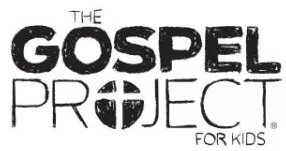 Paul knew that following Jesus is difficult. After Paul met Jesus on the road to Damascus, his life was turned upside down and he was never the same. Paul spent the rest of his life struggling and suffering to advance the very gospel that he had denied and fought against before his conversion.Paul was in prison when he wrote his letter to the believers at the church in Ephesus. Paul knew firsthand that the life of a believer is a battle—an ongoing fight. But Paul didn’t see life as a fight against the Romans, those who had thrown him in prison, or those who opposed the gospel. The battle is against evil.At the conclusion of his letter, Paul used a Roman soldier’s armor as a picture of how we are to prepare ourselves to fight the battle against evil. Believers are to carry God’s truth, righteousness, and peace wherever we go. Likewise, we are to hold fast to our faith, salvation, and the Word of God. When we are fully protected by this armor of God, we are ready for any battle. In addition to wearing the armor of God, Paul called on believers to pray at all times. Paul wanted to remind believers that even with the armor of God, we still need to rely on God to protect us and to win the fight against evil.Paul told believers to be ready to fight a spiritual battle each and every day. People and powers who are against God will be against us too. But Jesus died and rose from the dead. He had victory over evil. We can fight the battle against evil, knowing Jesus already won the war.This week, show your kids all that God has given them to help them fight against evil. Emphasize that God never intends for us to fight in our own power. We are to rely on His power. Check this session’s Activity Page and Big Picture Card as well as the Gospel Project for Kids Family App for ways to interact with the Bible content this week.FAMILY STARTING POINTS ●	Babies and Toddlers○	God helps us love Him.○	Living for Jesus is not always easy.○	God will help us stand strong.○	God gives us His Word and His power to help us.●	Preschool○	Who changes us? God changes us to be like Jesus.○	God makes us strong against evil.●	Kids○	Who changes us? The Holy Spirit changes us to be like Jesus for God’s glory.○	God gives us what we need to stand strong against evil.UNIT KEY PASSAGE●	2 Corinthians 5:17